Cumann na Daoine Womens’ Group invites you to their Christmas Tea Dance 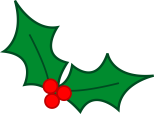 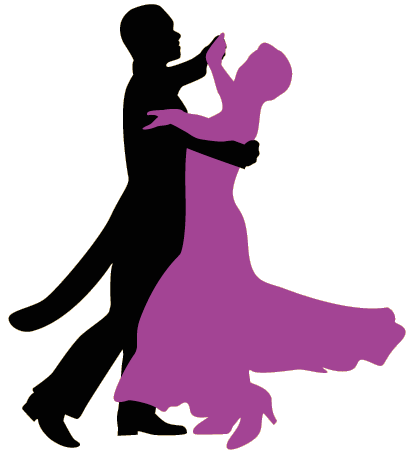 At Cumann na Daoine Dance Hall, Catherine Street, YoughalTuesday 5th December 2 – 5pmNo entry charge: Raffle on the dayMusic by Sunset Sounds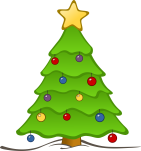 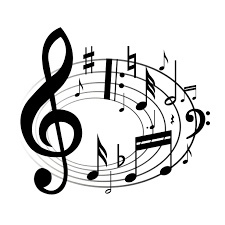 Thanks to our sponsors Lidl, Brookes Supervalu, Reptile Rooms, Team M Men’s Hair Salon, LTI Culinary Skills,  Lloyd’s Pharmacy and all our generous donors. Wear your Christmas jumper or hat! 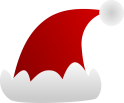 